УТВЕРЖДАЮДиректор МБОУ УДСОШ №1____________И.Е. Пронина(приказ № 94   от 19.04.2019 г.)Отчето результатах самообследованиямуниципального бюджетного общеобразовательного учреждения Усть-Донецкой средней общеобразовательной школы №1 за 2018 год 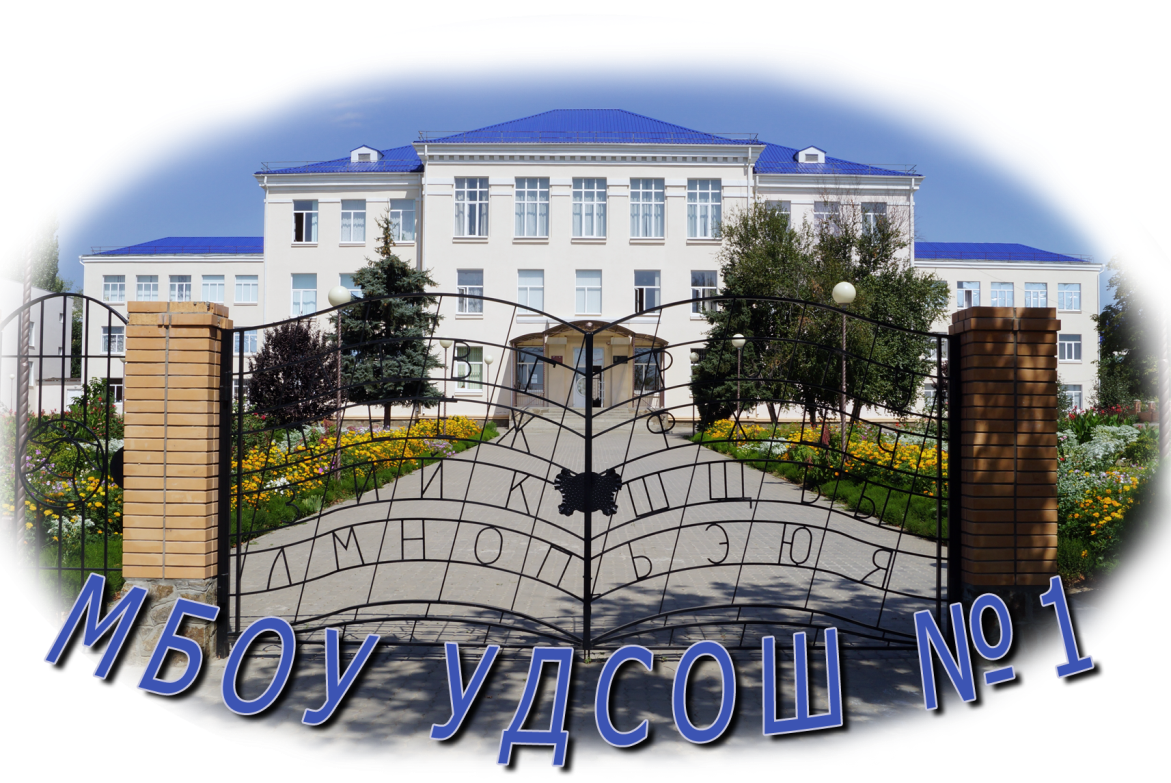 Аналитическая частьI. Общие сведения об образовательной организацииII. Система управления организациейУправление осуществляется на принципах единоначалия и самоуправления.Для осуществления учебно-методической работы в ОО создан методический совет и предметные методические объединения:− гуманитарного цикла предметов;− естественно – математического цикла предметов;− учителей начальных классов; - классных руководителей.В целях учета мнения обучающихся, родителей (законных представителей) несовершеннолетних обучающихся и педагогических работников по вопросам управления ОО и при принятии ОО локальных актов, затрагивающих их права и законные интересы, по инициативе обучающихся, родителей (законных представителей) несовершеннолетних обучающихся  и педагогических работников в ОО созданы:- Совет обучающихся, в состав  которого входят представители обучающихся 8-11 классов;- Совет родителей, в состав которого входят родители (законные представители) несовершеннолетних обучающихся.В целях наиболее полной реализации  родителями (законными представителями) своих прав и обязанностей как участников образовательного процесса в ОО действует родительское собрание и родительские комитеты классов. В ОО  действуют на добровольной основе органы ученического самоуправления:  в среднем звене – Совет «Бригантина», в старшем – Совет старшеклассников, «Казачий круг». Деятельность органов самоуправления  реализуется на основе соответствующих положений.Доступность и открытость информации о ситуации в ОО обеспечивается через регулярное проведение ученических линеек,  ежегодные отчеты директора школы и заместителей директора перед Советом школы, а также перед учредителем и общественностью через результаты самообследования и  публичный отчет, представляемый  на сайте школы.III.   Образовательная деятельностьОбразовательная организация в 2018 учебном году осуществляла образовательную деятельность в соответствии с действующим Федеральным законом «Об образовании в РФ» № 273-ФЗ от 29.12.2012 г.,  СанПиН 2.4.2.2821-10 «Санитарно-эпидемиологические требования к условиям и организации обучения в общеобразовательных учреждениях», иными законодательными актами Российской Федерации, основными образовательными программами общего образования (по уровням),   учебными планами, годовым календарным графиком, расписанием занятий, Уставом, локальными нормативными актами школы. Организация образовательного процесса строилась на педагогически обоснованном выборе учебных планов, программ, обеспечивающих получение обучающимися образования, соответствующего уровню федеральных государственных образовательных стандартов. Школа осуществляет обучение и воспитание в интересах личности, общества и государства, обеспечивает охрану здоровья и создание благоприятных условий для разностороннего развития личности, в том числе возможности удовлетворения потребности обучающегося в самообразовании и получении дополнительного образования.Характеристика контингента обучающихсяКоличество обучающихся, классов  по годам.Средняя наполняемость классов – 21,8.   Анализ численности обучающихся за последние 3 года показывает рост числа обучающихся, что свидетельствует о достаточной конкурентной способности образовательной организации на рынке образовательных услуг.Режим функционированияМБОУ УДСОШ № 1 работает в одну смену.Продолжительность учебной недели составляет пять дней в 1 - 11 классах.Продолжительность учебного года в 1-х классах составляет 33 недели, в последующих -  34 недели без учета государственной (итоговой) аттестации. Учебный год, как правило, начинается с 1 сентября.Продолжительность каникул в течение учебного года устанавливается в соответствии с годовым календарным графиком и составляет не менее 30 календарных дней, летом – не менее 8 недель. Для обучающихся первых классов в течение учебного года устанавливаются дополнительные недельные каникулы в середине третьей четверти.Продолжительность урока:1 классы – 35 минут – 1 полугодие, 45 минут – 2 полугодие; 2-11 классы – 45 минут.Продолжительность перемен от 10 до 15 минут.Формы образования     Обучение в МБОУ УДСОШ №1 осуществляется в очной,  заочной, очно-заочной форме.МБОУ УДСОШ № 1 обеспечивает индивидуальные занятия на дому с обучающимися по медицинскому заключению о состоянии их здоровья и рекомендациями на получение образования на дому по заявлению родителей (законных представителей) обучающихся.Воспитательная работа.В 2018 году воспитательная работа школы осуществлялась в соответствии с  планом работы  и воспитательной программой «Донщина – Родина моя», а также  целями и задачами школы. Основными целями воспитательной работы были - создание благоприятной среды для повышения личностного роста обучающихся, их развития и самореализации в учебно-воспитательном пространстве школы, сохранение и укрепление культурно-исторических традиций донского края и казачества. Исходя из анализа воспитательной работы предыдущего года, выявленных проблем, поставленных целей, были определены следующие приоритетные  задачи воспитательной работы:совершенствовать систему работы, направленную на сохранение и укрепление     культурно-исторических традиций казачества в рамках выполнения программы воспитания и социализации детей «Донщина – Родина моя»;совершенствовать работу органов школьного самоуправления среднего звена;совершенствовать работу с родителями,  организовать новую форму взаимодействия семьи и школы – Дни открытых дверей;создать условия для организации внеурочной деятельности в среднем звене;создавать условия для  профессионального самоопределения старших школьников;продолжить развитие творческой активности обучающихся через систему кружков дополнительного образования и внеурочной деятельности;активизировать работу методического объединения классных руководителей.Реализация воспитательной программы осуществлялась в рамках подпрограмм:1. Подпрограмма «Растим сынов Отечества»(воспитание гражданственности, патриотизма, уважения к правам, свободам и обязанностям человека).2. Подпрограмма «Духовность возродит Россию» (воспитание нравственных чувств, убеждений, этического сознания).3. Подпрограмма «Жизнь дана на добрые дела» (воспитание трудолюбия, сознательного творческого отношения к образованию,  труду и жизни, подготовка к сознательному выбору профессии).4.  Подпрограмма «Край родной, навек любимый» (географическое краеведение, воспитание ценностного отношения к природе, окружающей среде, экологического сознания, культуры здорового образа жизни).5. Подпрограмма «Истоки» (историческое и литературное краеведение, туризм, поисковая работа, изучение и воспитание на историко-культурных традициях России, Донского края и донского казачества).6. Подпрограмма «Сильна семья- сильна держава»  (поддержка семейного воспитания, создание условий для участия семьи в воспитательной деятельности школы, популяризация лучшего опыта воспитания детей в казачьих семьях, изучение донских семейных традиций).7. Подпрограмма «Красота спасёт мир» (воспитание ценностного отношения к прекрасному, формирование основ гармонии эстетической культуры, эстетических идеалов, приобщение обучающихся к творчеству и народному искусству).Для реализации поставленных воспитательных задач школа активно сотрудничает с родительской общественностью и  социальными партнерами образовательной организации: администрацией поселка и района, МБДОУ детский сад «Золотой ключик», МБДОУ детский сад «Родничок», МБДОУ детский сад «Солнышко», МБДОУ детский сад «Жар-птица», МБУК «Районный Дом культуры», МБОУ ДОД ДЮСШ (спортивная школа), ГКУ РО "Центр занятости населения Усть-Донецкого района", МБОУ ДОД «Дом детского творчества», МБОУ ДОД «Усть-Донецкой детской школы искусств», сотрудниками ГИБДД, ДОСААФ и др.  В 2018 учебном году в ОО проведены следующие общешкольные мероприятия:В рамках подпрограммы «Растим сынов Отечества»:Месячник профилактики детского дорожно-транспортного травматизма «Внимание, дети!» (1-11 кл.).Мероприятия, посвященные Дню народного единства.Месячник военно-патриотической работы (1-11 кл.).Военно-спортивная игра «Донцы-молодцы» (9-11 кл.).Концерт, посвященный Дню защитника Отечества.День Космонавтики.Месячник «Тебе, Победа!».Урок безопасности в сети интернет (7-11 кл.).Неделя безопасного Рунета (3-11 кл.).Месячник «Здравствуй, лето красное, лето безопасное!».В рамках подпрограммы «Духовность возродит Россию»:Мероприятия, посвященные Дню памяти жертв террористических актов (8-11 кл.).Конкурс чтецов «Живая классика» (5-10 кл.).В рамках подпрограммы «Жизнь дана на добрые дела»: Субботники по благоустройству школьного двора и прилегающей территории.Поздравление женщин – ветеранов учительского труда с 8 марта.Поздравление ветеранов ВОВ и тружеников тыла с праздниками.Оказание волонтерской помощи ветеранам педагогического труда, труженикам тыла, детским садам. День пожилых людей.Конкурс «Ученик года» (школьный этап). В рамках подпрограммы «Край родной, навек любимый:Декада «Мы за здоровый образ жизни» (1-11 кл.).Декада экологии.В рамках подпрограммы «Истоки»:Выставка декоративно – прикладного  творчества «Воспетая степь!».В рамках подпрограммы «Сильна семья- сильна держава»:Концерт, посвященный Дню матери, тематическая выставка рисунков (1-11 кл.).Концерт, посвященный Международному женскому дню (1-4 кл.).Выставка поздравительных открыток к 8 марта.Семейный клуб выходного дня.В рамках подпрограммы «Красота спасёт мир»:Линейка, посвященная празднику Первого звонка, уроки знаний (1-11 кл.).День самоуправления, посвященный Дню учителя.Вечер встречи выпускников.Выставка поделок «Рождественский перезвон» (1-6 кл.).Праздник Последнего звонка (1-11 кл.).Выпускные балы (9, 11 кл.).Конкурс среди девушек «Весеннее настроение - 2018» (8-11 кл.).Новогодний серпантин (развлекательная программа) (1-11 кл.).Фестиваль-конкурс детского творчества «Мир начинается с детства».В течение года и в каникулярное время были организованы экскурсионные поездки в краеведческие музеи Усть-Донецкого района, театры г. Новочеркасска, Шахты, Ростова-на-Дону.Проведены мероприятия профориентационной направленности для учеников 8-11 классов: неделя профориентации, Дни открытых дверей   представителей средних и высших учебных заведений. День правовой грамотности в этом учебном году был организован в форме круглого стола для   опекунов и опекаемых детей с участием специалистов правовой сферы.В рамках месячника «Тебе, Победа!» в апреле-мае 2018 года силами волонтерских отрядов и членов отряда ЮИД были организованы акции помощи «Ветеран», «Георгиевская лента». Школа приняла участие в акциях «Бессмертный полк», «Читаем детям о войне», традиционно состоялись встречи с сотрудниками районной библиотеки им. А.В. Калинина, посещение музея боевой славы ДДТ. Многие ребята приняли участие в районных мероприятиях, посвященных празднованию Дня Победы. Обучающиеся принимали активное участие в мероприятих и акциях,   посвящённых Году волонтера, Году детского спорта на Дону.	  Школа продолжила участие в  областном проекте, рассчитанном  на 10 лет «150 культур Дона».  В 2017-2018 учебном году мы представляли казачью культуру, что гармонично согласовывалось с инновационным проектом школы. В рамках проекта   в школе прошли следующие  мероприятия:Научно-исследовательская конференция «Национальные традиции природопользования на Дону»,  по итогам  которой были определены победители:- в номинации «Традиции национального природопользования»  работа «Русские национальные традиции водопользования» (Цветков М.Н.- учитель биологии и химии)- 1место;- в номинации «Коды национальной культуры»  работа « Русский костюм (праздничный и бытовой) - значение деталей и орнаментов»  (Орехова И.В.- учитель ИЗО)-  1место.2. Творческий литературный конкурс «Новые сказки Тихого Дона», победителем которого стала ученица 7 «В» класса Ларина Дарья, представившая работу «Сказка  про ленивого Агафона» (руководитель  Шабанова Н.В.-учитель русского языка и литературы). В 2018-2019 учебном году нам предстоит представлять русскую культуру.           Был проведен конкурс «Прикладных дел мастер», на котором   представлены работы по изготовлению русского национального костюма, с его особенностями, отличительными чертами. По итогам конкурса победителем стала ученица 2 «В» класса Власова София, представившая работу    «Праздничный русский  костюм».	  Продолжена  работа по систематизации опыта, направленного на сохранение и укрепление культурно-исторических традиций казачества в рамках  инновационного  проекта «Проектирование и построение  «Школы Донской народной культуры» как модели успешной социализации обучающихся».  Под общей редакцией Рябченко А.М., заведующего кафедрой методики воспитательной работы ГБУ ДПО РО РИПК и ППРО, кандидата педагогических наук, доцента, научного руководителя областной инновационной площадки, выпущен методический сборник, в котором предпринята попытка описать процесс и содержание проектирования культурологической модели общеобразовательной организации – «Школы Донской народной культуры», опубликована программа воспитания и социализации МБОУ УДСОШ №1 «Донщина – родина моя», подпрограммы и планы их реализации, авторами которых являются учителя школы.   Один из разделов сборника посвящен первым результатам инновационной практики организации внеурочной деятельности. Свои разработки занятий по внеурочной деятельности  представили учителя начальных классов Артюхова Н.А., Валаки Н.Н.; обобщили опыт гражданско-патриотического воспитания учителя  Агейчик В.В.,  Низкодубова С.А., Цветков М.Н.  	Опыт работы образовательной организации по данному направлению был представлен на районном конкурсе «Новаторство - 2018» и  областном конкурсе «За успехи в воспитании» (Артюхова Н.А., учитель начальных классов),  в рамках работы секции «Цели и ценности формирования российской гражданской идентичности в условиях модернизации образования» Всероссийской научно-практической конференции «Гражданско-патриотическое воспитание молодежи – вопрос национальной безопасности» в г. Ростове-на-Дону (Дреева И.А., зам. директора по воспитательной работе).  Наряду с обычными общеобразовательными классами в школе открыт второй класс казачьей направленности, деятельность которого осуществлялась согласно Положению о классах казачьей направленности. В этих классах реализовывалась не только общеобразовательная программа начального общего образования, но и программы дополнительного образования и внеурочной деятельности, направленные на углубление знаний по истории, культуре, народным обычаям, укладу жизни донского казачества, основам православной культуры, такие как: «Донские умельцы», «Казачий фольклор», «Казачьи игры и забавы», «Доноведение», «Сказки и песни Тихого Дона», «Русь святая в пословицах и поговорках», «Первоначальное обучение плаванию». Маленькие казачата   учились петь в школьном хоре,  танцевать казачьи танцы, изучали казачьи игры, элементы строевой подготовки, исторические основы донской культуры.	 Обучающиеся школы принимают активное участие в мероприятиях муниципального и регионального уровня.Работа с родительской общественностью школы остается важной и неотъемлемой частью учебно-воспитательной работы образовательной организации. В МБОУ УДСОШ №1 применяются следующие формы работы с родительской общественностью:участие родителей в органах школьного самоуправления (Совет школы, Совет профилактики, Родительский комитет школы, Родительские комитеты классов);общешкольные родительские собрания, всеобучи;классные родительские собрания;участие родителей в открытых внеклассных мероприятиях;форум родительской общественности;индивидуальная работа классных руководителей с родителями;индивидуальные консультации педагога-психолога, дефектолога, социального педагога. В течение 2018 года состоялось два общешкольных родительских собрания, где был представлен отчет директора о деятельности образовательной организации, затронуты вопросы профилактики детского дорожно-транспортного травматизма, инфекционных заболеваний,  соблюдения правил ППБ, правил поведения в общественных местах и др., представлена  информация о целях и задачах инновационного   проекта «Проектирование и построение  «Школы Донской народной культуры» как модели успешной социализации обучающихся» и  этапах его реализации.   В апреле 2018 года  в школе состоялся форум родительской общественности «Досуг как фактор становления и развития личности». Тема форума была актуальна для образовательной организации, так как школа является областной инновационной площадкой по реализации проекта «Проектирование и построение «Школы Донской народной культуры» как модели успешной социализации обучающихся», а досуг решает много важных задач в социализации личности ребенка. В начале собрания до родителей была доведена информация о выполнении решения предыдущего форума, который ставил задачи совершенствования форм взаимодействия семьи и школы. Заместитель директора по воспитательной работе Дреева И.А. рассказала об итогах проведения Дня открытых дверей для родителей, новой форме взаимодействия  - родительском патруле. С целью внедрения новых форм взаимодействия семьи и школы в преддверии форума в школе проведен  День открытых дверей для родителей с посещением уроков. Всего было представлено 7 открытых уроков. Родители познакомились с материальным и техническим оснащением образовательного процесса.  	Работа органов ученического самоуправления.Достаточно активно в 2018 году была налажена работа Совета старшеклассников (8-11 класс) по тем направлениям, которые определены в воспитательной программе «Донщина - Родина моя». Члены совета принимали участие в рейдах по проверке школьной формы, классных уголков, оказывали помощь в организации общешкольных мероприятий. Особенно заметна роль органов ученического самоуправления была при организации и проведении Дня ученического самоуправления,  при подготовке новогодней развлекательной программы для старшеклассников, военно-спортивной игры «Донцы-молодцы», акции  «Бессмертный полк». В состав Совета старшеклассников входит атаман школьной казачьей дружины. Члены казачьей дружины под руководством атамана принимали участие в различных мероприятиях, оказывая помощь в поддержании порядка при проведении массовых мероприятий.На протяжении двух лет силами старшеклассников в школе выпускается   стенгазета «ВШколе»,   в ежемесячных выпусках  которой отражаются самые яркие школьные мероприятия, печатается интересная и актуальная информация.   Успехи и достижения  обучающихся регулярно отражались в средствах массовой информации, на сайте образовательной организации в разделе новостей.IV. Содержание и качество подготовки обучающихсяХарактеристика образовательных программ.В школе ведется образовательная деятельность по следующим образовательным программам:Внеурочная деятельность является неотъемлемой частью образовательного процесса, содействует достижению планируемых результатов освоения основной образовательной программы НОО и ООО (личностных, метапредметных, предметных) обучающимися 1-8-х классов и позволяет реализовать требования федерального государственного образовательного стандарта НОО и ООО в полной мере. Внеурочная деятельность школьников направлена на создание условий, которые обеспечат интеллектуальное и творческое развитие, сформируют правосознание и добровольческую инициативу обучающихся, их способность на социально значимую деятельность.Программа внеурочной деятельности, ориентированная на приобретение школьниками социальных знаний в различных видах деятельности, формирование коммуникативной, этической, социальной, гражданской компетентности школьников, социокультурной идентичности, проводилась согласно плану. Согласно требованиям ФГОС НОО и ООО внеурочная деятельность в школе организовывалась по следующим направлениям развития личности: спортивно-оздоровительное, духовно-нравственное, социальное, общеинтеллектуальное, общекультурное и обеспечивалась работой  детских объединений в объеме  90 часов.	Разработанные программы внеурочной деятельности  направлены на удовлетворение потребностей обучающихся в содержательном досуге, их участие в самоуправлении и общественно полезной деятельности, на создание условий для социального, культурного и профессионального самоопределения, творческой самореализации личности ребёнка, её интеграции в системе мировой и отечественной культур.     Программы способствовали более   разностороннему раскрытию индивидуальных способностей школьников, развитию интереса к различным видам деятельности, желанию активно участвовать в продуктивной деятельности, умению самостоятельно организовать своё свободное время. Часы, отводимые на внеурочную деятельность, использовались с учетом возможности образовательной организации, по желанию обучающихся.  Система работы школы по данному направлению предоставляла возможность:- свободного выбора детьми программ, объединений, которые близки им по природе, отвечают их внутренним потребностям;- удовлетворить образовательные запросы, почувствовать себя успешным, реализовать и развить свои таланты, способности;- стать активным в решении жизненных и социальных проблем, уметь нести ответственность за свой выбор;-  быть активным гражданином своей страны, способным любить и беречь природу, занимающим активную жизненную позицию в борьбе за сохранение мира на Земле, понимающим и принимающим экологическую культуру.	Занятия проводились учителями школы и  педагогами учреждений дополнительного образования в форме экскурсий, кружков, секций, круглых столов, конференций, диспутов, КВНов, викторин, праздничных мероприятий, классных часов, работы школьного научного общества, олимпиад, соревнований, поисковых  заданий и т.д.  В ходе реализации программ решались задачи:- организация общественно-полезной и досуговой деятельности обучающихся совместно  с общественными организациями, ДДТ, спортивной и художественной школами, библиотеками, семьями обучающихся;- включение обучающихся в разностороннюю деятельность;- формирование навыков позитивного коммуникативного общения;- развитие навыков организации и осуществления сотрудничества с педагогами, сверстниками, родителями, старшими детьми в решении общих проблем;- воспитание трудолюбия, способности к преодолению трудностей, целеустремленности и настойчивости в достижении результата;- развитие позитивного отношения к базовым общественным ценностям (человек, семья, Отечество, природа, мир, знания, труд, культура)   для формирования здорового образа жизни;- организация  информационной поддержки  обучающихся;- совершенствование материально-технической базы организации досуга обучающихся.В ходе анализа  внеурочной деятельности  выявлено, что:- удовлетворяются индивидуальные образовательные интересы обучающихся, их потребности и склонности;- развивается интеллектуальный потенциал каждого ребенка;-формируются и развиваются творческие способности и активность обучающихся;- развиваются коммуникативные умения учеников;- формируется чувство ответственности за свое здоровье, вырабатываются формы поведения, которые помогают избежать опасности  для жизни и здоровья;- расширяется  сфера общения детей и т.д.В результате реализации программ в организации наблюдается  увеличение числа детей, охваченных организованным  досугом; проявление у них  уважительного отношения к родному дому, к школе, городу, навыков здорового образа жизни; формирование  чувства гражданственности и патриотизма, правовой культуры, осознанного отношения к профессиональному самоопределению; развитие социальной культуры через систему ученического самоуправления.               Основные образовательные программы начального общего образования (ООП НОО), основного (ООП ООО), среднего общего образования (ООП СОО) определяют содержание и организацию образовательного процесса на уровнях образования и направлены на формирование общей культуры обучающихся, на их духовно-нравственное и интеллектуальное развитие, социальное и личностное становление. Основные компоненты программ создают условия для самостоятельной реализации учебной деятельности, обеспечивающей социальную успешность, развитие творческих способностей, саморазвитие и самосовершенствование, сохранение и укрепление здоровья обучающихся.Основная цель образовательной программы – обеспечение равных возможностей получения качественного общего образования каждым обучающимся. Целевые ориентиры на каждом уровне образования определены на основе методологии личностно-ориентированного подхода, соответствующего гуманитарной направленности отечественного образования и демократическим свободам гражданского общества. Целью реализации ООП является обеспечение достижения качественных образовательных результатов.	Учебный план и учебные программы по   предметам на   уровнях начального общего, основного общего и среднего общего образования  и программы дополнительного образования выполнены полностью. Успеваемость и качество освоения учебных программ по школе в целом и по уровням обучения по итогам 2017-2018 учебного года.   Число отличников по школе составило  62, на 4 меньше, чем в прошлом году.34 обучающихся школы награждены  похвальными листами «За отличные успехи в учении», на 8 меньше, чем в прошлом году.Успеваемость и качество освоение учебных программ по школе в целом и по уровням обучения за I полугодие 2018-2019 учебного года.Качество освоения учебных программ за первое полугодие 2018-2019 учебного года ниже итогов предыдущего  года на 2%, успеваемость на 0,8%. По сравнению с итогами первого полугодия 2017-2018 учебного года качество выше на 3%, успеваемость на 1 %.Сравнительный анализ успеваемости и качества знаний за 3 года. Наблюдается положительная   динамика показателей успеваемости (99,6-99,8%), качества знаний   (47-51%)    в целом по школе. Результаты комплексных интегрированных работ в 1-4, 7 классах.В конце учебного года проведены комплексные интегрированные работы для обучающихся 1 – 4, 7 классов.     Работы   в 1-4 классах предполагали проверку УУД  обучающихся по чтению (техника и навыки чтения, высказывания, работа с информацией),  по русскому языку (работа с текстом, предложения, части речи, правописание, навыки письма, фонетика, морфемика, лексика), по математике (числа и величины, арифметические действия, текстовые задачи), по окружающему миру (природные объекты).  При проверке работ были использованы рекомендации по оцениванию каждого задания. Заполнены  таблицы фиксации результатов выполнения заданий по каждому ученику, определены уровни выполнения по каждому заданию и в целом по ученику.  Анализ результатов работ 1-х классов показал, что 30% обучающихся 1 классов по итогам работы имеют базовый повышенный уровень, 52% базовый средний, 8 % базовый высокий, низкий уровень 11%.  7%  обучающихся -   группа риска.     Анализ результатов работ 2-х классов свидетельствует, что 20% обучающихся 2 классов показали базовый уровень (оценка 3), 50% - базовый повышенный (оценка 4), 22% - высокий (оценка 5). Группы риска среди обучающихся 2-х классов нет.   Успеваемость составила 100%, качество – 80%.  Анализ результатов работ 3-х классов свидетельствует, что 21% обучающихся 3 классов показали базовый уровень (оценка 3), 28% - базовый повышенный (оценка 4), 43% - высокий (оценка 5), 7% - группа риска (оценка 2). Успеваемость составила 93%, качество – 72%.   Анализ результатов работ 4-х классов свидетельствует, что 17% обучающихся 4 классов показали базовый уровень (оценка 3), 42% - базовый повышенный (оценка 4), 33% - высокий (оценка 5). Группы  риска (оценка 2) – 8%.  Успеваемость составила 92%, качество – 74%.  	В 7-х классах в конце года была проведена комплексная работа, включающая задания по русскому языку, математике, биологии, географии, истории. Результаты комплексной работы в 7-х классахАнализ результатов работ 7-х классов свидетельствует, что 34,9 % обучающихся показали базовый уровень (оценка 3), 31,2%  - базовый повышенный (оценка 4), 3,2% - высокий (оценка 5). 31,7% обучающихся показали низкий уровень  - не справились с предложенными заданиями. Результаты работ проанализированы учителями предметниками. Сделаны выводы, рекомендации, проведена коррекционная работа с обучающимися.В апреле 2018 г. были проведены всероссийские проверочные работы в 4,5,6,11 классах.В 4 классах по русскому языку успеваемость  составила 92%,  качество - 75%, по математике  успеваемость - 100%, качество - 74%, по окружающему миру  успеваемость - 100%,  качество- 89%.   Результаты ВПР в основной и старшей школеПроведенные работы дали возможность учителям   собрать дополнительные данные к оценке таких важнейших универсальных способов действий, как рефлексия, способность к саморегуляции, самоконтролю, самокоррекции. Результаты ВПР были использованы для проведения детальной диагностики уровня общеобразовательной подготовки обучающихся по русскому языку, математике, окружающему миру, для совершенствования методики преподавания предмета, определения индивидуальных образовательных траекторий обучающихся.	Учителями начальных классов проведен мониторинг развития метапредметных УУД (регулятивных, познавательных, коммуникативных) при помощи анкетирования, собеседования, наблюдения, анализа. Показатели мониторинга развития метапредметных УУД.В течение года в 5 -7-х классах  учителя  предметники организовывали проектную деятельность с обучающимися.   В апреле организованно прошла защита коллективных и индивидуальных проектов   в соответствии с разработанными критериями и количественными показателями.Результаты защиты проектов в 5-ых классах.Результаты защиты проектов в 6-ых классах.Результаты защиты проектов в 7-ых классах.В целом все обучающиеся 5-7 классов успешно завершили проектную деятельность. Средний бал за проектную деятельность составил 4,2.   59 обучающихся (39, 5 %)  показали высокий уровень, 23 % - базовый, 37,5 % - базовый.Показатели оценки достижений предметных результатов по итогам государственной итоговой аттестации.Результаты государственной итоговой аттестации выпускников  9 классов в 2017-2018 учебном году в форме ОГЭ.По сравнению с прошлым годом  по математике средний балл увеличился на 0,3, по русскому языку увеличился средний балл по школе на 0,1, качество понизилось на 9%.Результаты государственной итоговой аттестации выпускников  9 классов в 2017-2018 учебном году в форме ОГЭ по предметам по выборуВысокий средний балл  и качество выявлено по географии, химии, обществознанию.Результаты ГИА  9 Результаты ЕГЭ (средний тестовый балл)Анализ государственной итоговой аттестации  в 11 классах показал, что все выпускники успешно сдали ЕГЭ по русскому языку. 70 и более баллов набрали по русскому языку 20  выпускников – 69%, что на 34 % больше, чем в прошлом году.   По математике  базового уровня 17 выпускников получили оценку «5» (59%), 11 выпускников получили оценку «4» (38%), 1 выпускник – оценку «3» - (3 %). Максимальный балл, полученный выпускниками по математике профильного уровня -  70, по русскому языку – 94, по литературе - 71, по физике – 64, по биологии – 74, по английскому языку - 33, по обществознанию – 88, по химии – 78, по информатике – 79.Средний балл по школе выше, чем по району и Ростовской  области по всем предметам, кроме английского языка.По сравнению с прошлым годом средний балл по школе повысился  по русскому языку на 8,12; по математике (профильный уровень) на 3,55; по математике (базовый уровень) на 0,3; по химии на 9; по физике на 3,5; по литературе на 3.По сравнению с прошлым годом средний балл по школе понизился по биологии на 2; по обществознанию на 4; по английскому языку на 7. 1 выпускник не набрал минимального балла по обществознанию, что явилось результатом неосознанного выбора предметов для сдачи ЕГЭ, слабой подготовки выпускников и недостаточной работы педагогов по подготовке к ГИА.Результаты государственной итоговой аттестации выпускников 9-х и 11-х классовВ динамике за 3 года качество образования на уровне основного общего образования снижается, на уровне среднего общего образования качество возрастает.  Число обучающихся, получивших аттестаты об основном общем образовании с отличием, награжденных медалью «За особые успехи в учении», региональной медалью «За особые успехи выпускнику Дона»   за 3 года.Сведения о победителях и призерах олимпиад и международных конкурсов.В  2018   году в рамках программы «Одаренные дети» велась  целенаправленная системная работа с одарёнными детьми и детьми, имеющими высокий уровень учебной мотивации.       Обучающиеся стали активными участниками олимпиадного движения. 	Первый тур предметных олимпиад проводился в школе по 17 предметам. Всего в школьном этапе всероссийской олимпиады школьников приняло участие 222 обучающихся 3-11 классов:    по русскому языку – 53, литературе – 29,  математике - 72, географии –23, химии – 16, биологии – 44, обществознанию –39, МХК – 22, истории – 28, ОБЖ – 22, физической культуре – 13, физике – 15, английскому языку – 36, технологии – 19, экологии – 15, праву – 3, информатике - 2.                      Во втором туре предметных олимпиад приняли  участие 97 учеников 7-11  классов и  завоевали 12 призовых мест (48% от   числа призовых мест).Участие обучающихся в предметных олимпиадахИтоги II тура предметных олимпиадКоличество  победителей и  призеров районного тура предметных олимпиад по сравнению с предыдущим годом не изменилось, однако в  сравнении с итогами 2017-2018 учебного года процент призовых мест от общего количества призовых мест  возрос.  В региональном этапе всероссийской олимпиады школьников 2018-2019 учебного года приняли участие трое обучающихся - призёров  муниципального этапа всероссийской олимпиады школьников.        	Ежегодно обучающиеся школы активно участвуют в Международных предметных конкурсах и молодежных чемпионатах. В 2017-2018 учебном году  в 12 предметных конкурсах и чемпионатах приняли участие     605 человек. По сравнению с прошлым годом количество конкурсов    и участников  сократилось, однако увеличилось количество призеров. Обучающиеся 4 классов приняли участие в районной интеллектуальной игре «Умки-2018» и заняли III место в командном турнире  (классные руководители Юносова Т.Н., Наумова И.А.).      Работа научного общества «Галилео»  продолжалась по направлениям: естественные дисциплины, физико-математические, филологические, общественные, эстетические.В течение учебного года учителя-предметники с учениками вели исследовательскую деятельность, лучшие проекты были представлены на традиционной научно-практической конференции в конце года по номинациям «Человек и ЗОЖ», «Человек и наука», «Человек и общество».        На конференции были представлены 17 проектов учеников 4-11 классов  Тематика выступлений была разнообразной:  «Наука и искусство в жизни человека»,  «Пагубное влияние вредных привычек», «История создания рисованного мультфильма», «Мобильный телефон: за и против», «Знаки зодиака на координатной плоскости»,  «Демократия и выборы на Дону» и другие.        Обучающиеся начальной школы    приняли участие в школьном этапе районного конкурса исследовательских  работ и проектов   «Я - исследователь». Конкурс был ориентирован на содействие развития у детей познавательных способностей, умений и навыков исследовательской деятельности. Обучающиеся подготовили творческие проекты и исследовательские работы по разным номинациям.  Всего  было представлено 16 проектов по номинациям  « В мире животных», « Природа», « Человекознание». На муниципальном этапе наши обучающиеся завоевали 2 призовых места.V. Востребованность выпускниковДинамика трудоустройства выпускников  11  классовЗа последний год наблюдается значительный рост % поступающих в ВУЗы.Динамика трудоустройства выпускников  9 классов.За последний год наблюдается снижение % поступающих в 10 класс и увеличение % поступающих выпускников основной школы в ОУ среднего профессионального образования.VI. Внутренняя система оценки качества образования Общественное мнение по  вопросам удовлетворённости обучающихся и их родителей качеством  условий образования, качеством содержания образования и качеством результатов образования  выявляется  путём опроса участников образовательного процесса.Результаты изучения общественного мнения (анкетирования) по вопросу «Удовлетворенность населения качеством предоставления организацией услуги»На конец 2018 года доля удовлетворенности  участников образовательных отношений по школе  составила 97%.VII. Анализ результатов независимой оценки качества условий осуществления образовательной деятельности (НОКУ ООД) в МБОУ УДСОШ №1 (август – ноябрь 2018 года).Независимая оценка качества условий осуществления образовательной деятельности (НОКУ ООД) в МБОУ УДСОШ №1 проводилась с августа по ноябрь 2018 года Государственным автономным учреждением Ростовской области Региональным  информационно-аналитическим центром развития образования (ГАУ РО РИАЦРО) с целью предоставления участникам отношений в сфере образования информации об уровне организации работы МБОУ УДСОШ №1 по реализации образовательных программ на основе общедоступной информации.В ходе проведения НОКУ ООД   использовались:- данные официального сайта МБОУ УДСОШ №1 через просмотр содержимого страниц web-ресурса с выявлением и фиксацией наличия соответствующей информации, актуальности ее содержания, удобства доступа к информации для посетителей официального сайта;- данные, содержащиеся в формах федерального статистического наблюдения (ФСН) ОО-1 и ОО-2;- другая статистическая и отчетная информация о деятельности МБОУ УДСОШ №1, полученная с их официального сайта;- сведения, содержащиеся в отчетах о результатах самообследования (и /или публичных докладах) МБОУ УДСОШ №1;- сведения, полученные от МБОУ УДСОШ №1 по запросу ГАУ РО РИАЦРО;- данные социологического опроса получателей (потребителей) образовательных услуг.Независимая оценка проводится по четырем основным критериям:1. открытость и доступность информации об образовательной организации;2.   комфортность условий, в которых осуществляется образовательная деятельность (в том числе, доступность услуг для инвалидов);3. доброжелательность, вежливость и компетентность работников образовательной организации;4. удовлетворенность условиями ведения образовательной деятельности образовательной организации.Показатель открытости и доступности информации о деятельности МБОУ УДСОШ №1 (проверка сайта)  составил 30 баллов из 40 возможных баллов. Показатель комфортности условий, в которых осуществляется образовательная деятельность МБОУ УДСОШ №1 составил 54 из 70 возможных баллов.Доля потребителей, удовлетворенных коммуникативными качествами сотрудников и социально-психологическим климатом в МБОУ УДСОШ №1 (процент респондентов, которые выставили от 5 до 10 баллов по 10-ти балльной шкале), в % составила по отдельным качествам:Оценка параметров, характеризующих коммуникативные качества сотрудников   и социально-психологический климат в МБОУ УДСОШ №1 составил 9,3 из 10 возможных.Доля удовлетворенных компетентностью сотрудников МБОУ УДСОШ №1(процент респондентов, которые выставили от 5 до 10 баллов по 10-ти балльной шкале),  в % показана в таблицеСтепень удовлетворенности получателей образовательных услуг в отношении МБОУ УДСОШ №1  (компетентность сотрудников МБОУ УДСОШ №1) составил 9,3 балла.Доля удовлетворенных материально-техническим и информационным обеспечением МБОУ УДСОШ №1 (процент респондентов, которые выставили от 5 до 10 баллов по 10-ти балльной шкале), в % 	представлена в таблице:Степень удовлетворенности получателей образовательных услуг в отношении МБОУ УДСОШ №1 составила 9,2 баллов из 10 возможных.Доля удовлетворенных качеством образования и воспитательной работой МБОУ УДСОШ №1 (процент респондентов, которые выставили от 5 до 10 баллов по 10-ти балльной шкале), в % представлена в таблице:Оценка параметров, характеризующих качество образования и воспитательной работы в МБОУ УДСОШ №1 составила 9 баллов из 10 возможных.Доля респондентов, которые готовы рекомендовать МБОУ УДСОШ №1 родственникам и знакомым составила 97,7 %.Таким образом, по данным социологического опроса, родители учеников МБОУ УДСОШ №1 достаточно высоко оценивают материально-технические условия обучения, коммуникативные и профессиональные компетенции педагогов и администрации, содержание образовательного процесса и воспитательную работу, и готовы рекомендовать обучение детей в МБОУ УДСОШ №1 родственникам и знакомым.Суммарный интегральный показатель МБОУ УДСОШ №1 по всем четырем критериям составил 133,2 из 160 возможных.VIII. Кадровое обеспечение учебного процессаУкомплектованность педагогическими кадрами составила  100%.Основу педагогического коллектива школы составили педагоги со стажем работы более 20 лет (30 человек, 61%).  Средний возраст учителей школы – 46 лет. 90% педагогических  работников  имеют высшее профессиональное образование,   45% имеют высшую и первую квалификационную категорию.    За истекший период прошли курсовую подготовку:-  по преподаваемому предмету  - 21 человек;-  по оказанию первой медицинской помощи – 34 человека;- по реализации ФГОС для обучающихся с ОВЗ – 14   человек;-   по оценке уровня профессиональной компетентности педагогических работников – 2 человека.  Два педагога прошли  профессиональную переподготовку и получили дипломы о ведении профессиональной деятельности. 23 педагога успешно прошли дистанционное обучение и получили сертификаты по учебному курсу «Подготовка организаторов в аудитории ППЭ в основной период 2018 года» и «Подготовка организаторов вне аудитории ППЭ в основной период 2018 года».    План курсовой подготовки и профессиональной переподготовки выполнен  в полном объеме.      Аттестация педагогических работников – одна из форм повышения профессиональной компетенции педагогов.  В прошедшем году успешно прошли аттестацию 11 педагогов:  1 педагог – высшая категория, 10 - соответствие занимаемой должности. План аттестации педагогов   был выполнен в полном объеме. По сравнению с прошлым годом наблюдается снижение педагогов с высшей квалификационной категорией по причине увольнения  работников, увеличения  педагогов, имеющих соответствие занимаемой должности- аттестованы молодые педагоги. Педагогический коллектив школы продолжил свою деятельность в инновационном режиме. Большая часть учителей приняла участие в конкурсах, семинарах, конференциях различного уровня.  	Весь педагогический коллектив является участником инновационной деятельности по формированию здоровьесберегающей образовательной организации с использованием АПК «АРМИС».  Приоритетной задачей нашей школы является формирование ЗОЖ,  сохранение и укрепления здоровья в процессе обучения и во внеурочное время: внедрены в учебный процесс здоровьесберегающие технологии;принципы здоровьесбережения легли в основу учебно-воспитательной деятельности педагогов;с позиции здоровьесбережения планируется учебная нагрузка обучающихся;совершенствуется материально-техническая база, позволяющая вести эффективную и целенаправленную работу по формированию здорового образа жизни.     Деятельность школы по  формированию здорового образа жизни носит системный характер, отражается в разных направлениях деятельности. Для определения эффективности работы в данном направлении региональным центром здоровьесбережения в сфере образования Ростовской области ежегодно проводятся мониторинги в форме он-лайн тестирования, которые помогают корректировать деятельность педагогов по сохранению и укреплению здоровья школьников, установить причинно-следственные связи различных педагогических действий и динамики состояния здоровья обучающихся. В соответствии с рекомендациями по системе ПМЗСД ОО (педагогического мониторинга здоровьесберегающей деятельности образовательных организаций) в школе разработаны: - Программа организации здоровьесберегающей деятельности;- Программа реализации инновационного здоровьесберегающего проекта «Наша здоровая школа».   В марте 2018 года Данилова А.А., заместитель директора школы по УР приняла участие в районном методическом семинаре «Организация образовательного пространства в школе».   В своем выступлении Алла Александровна  рассказали об интересном опыте работы московской школы № 491, в которой побывала  в марте этого года. Было продемонстрировано использование московской электронной школы (МЭШ) в образовательном процессе, рассмотрена технология предметно-поточного обучения в начальной школе.    В апреле 2018 года в школе состоялся  муниципальный  круглый стол «Использование регионального компонента в образовательном процессе: опыт, проблемы, перспективы развития». В мероприятии приняли участие директор школы Пронина И.Е., учитель казачьего класса Валаки Н.Н., заместитель директора по УР Лосева В.А., которая рассказала об особенностях организации учебно-воспитательного процесса в классе казачьей направленности.  В феврале 2018 года  Лосева В.А была участницей Всероссийской конференции   «Управление качеством образования: развитие способностей и одаренности школьников».В апреле 2018 года Дреева И.А. участвовала во Всероссийской научно-практическая конференция  «Гражданско-патриотическое воспитание молодежи - вопрос национальной безопасности».       В рамках реализации инновационного проекта «Проектирование и построение «Школы донской народной культуры» как модели успешной социализации обучающихся»      под руководством Рябченко А.М., заведующего кафедрой методики воспитательной работы ГБУ ДПО РО РИПК и ППРО, кандидата педагогических наук, доцента, научного руководителя областной инновационной площадки в октябре 2018 года  в школе прошел научно-практический семинар «Взаимодействие школы, семьи и общественных организаций в социокультурном становлении детей и подростков», на котором опытом своей работы поделились   Дреева И.А. , Панова З.В.  Артюхова Н.А. Юносова Т.Н. , Репало Е.А.Учитель физической культуры Чернявская И.С участвовала в районном конкурсе «Учитель года - 2018 » .В  сентябре 2018г.  в поселке  Новомихайловском на берегу Черного моря состоялась     XXI Всероссийская научно-практическая конференция «Инновационные преобразования в сфере физической культуры, спорта и туризма».В составе делегации Усть-Донецкого района в работе конференции принял участие учитель физической культуры    Минко М.В.	В ноябре 2018 года МБОУ УДСОШ №1 приняла участие в конкурсе по   предоставлению грантов образовательным организациям на реализацию социально значимых проектов в области образования и представила свой проект  - «Скалодром». Инициаторами проекта стали учителя Мастовский А.М.- руководитель спортивной секции по спортивному туризму и Минко М.В. – учитель физической культуры.  	На основании приказа отдела  образования Администрации Усть-Донецкого района от 29 ноября 2018 года № 329 по итогам  конкурса школа явилась победителем.XI. Библиотечно-информационное обеспечение образовательного процесса:     Библиотечный центр: библиотека, читальный зал, книгохранилище общая площадь – 43,4 м3). Читальный зал оснащен компьютером, подключенным к сети Интернет, принтером. Обеспеченность обучающихся учебниками  составляет 100%, в среднем приходится 17,6  учебников  на одного обучающегося. Все учебники соответствуют федеральному перечню  учебников, рекомендованных к использованию при реализации имеющих государственную аккредитацию образовательных программ начального общего, основного общего, среднего общего образованияМатериально-техническая базаМатериально-техническая база школы соответствует целям и задачам образовательной организации. Состояние материально - технической базы и содержание здания школы соответствует санитарным нормам и требованиям пожарной безопасности. МБОУ УДСОШ №1  размещено в трехэтажном кирпичном здании. Основное здание построено в 1960 году. В 1970 году к основному зданию школы были пристроены два учебных крыла, спортивный зал и столовая. Здание школы размещено на благоустроенном земельном участке (1358 м3). Есть баскетбольная и волейбольная   площадки. На территории школы установлено ограждение. Въезд и вход на территорию школы имеют твердое покрытие. Центральная площадь перед зданием школы вымощена тротуарной плиткой. По периметру здания школы и на всех 3-х этажах здания установлено видеонаблюдение. По периметру здания предусмотрено наружное электрическое освещение. Школа рассчитана на 586 мест, фактически обучалось в прошедшем учебном году 628 учащихся. Занятия проводятся в одну смену. Здание подключено к городским инженерным сетям (холодному водоснабжению, канализации, отоплению). Вентиляция в школе естественная приточная, проветривание помещений осуществляется через фрамуги. Для обеспечения безопасности пребывания детей и сотрудников в школе смонтирована и исправно функционирует автоматическая пожарная сигнализация, система оповещения людей о пожаре, «тревожная» кнопка, видеонаблюдение, действует пропускная турникетная система по электронным пропускам (карточкам). Необходимые мероприятия по проверке, контролю за работоспособностью систем обеспечения безопасности проводятся своевременно, в сроки, установленные техническим регламентом.          В школе имеется необходимый набор помещений для изучения обязательных учебных дисциплин. Обучающиеся первого уровня обучаются в учебных помещениях, закрепленных за каждым классом, второго и третьего уровней - по классно-кабинетной системе.    Кабинет физики (58,6 м3) с лаборантской (18,0 м3):  имеется раковина, демонстрационный стол учителя и столы обучающихся подключены к электропитанию (12В и 220 В). В наличии имеется мобильный компьютерный класс (16 ноутбуков), рабочее место учителя, проектор и экран. Кабинет и лаборантская укомплектованы необходимым демонстрационным и лабораторным оборудованием.   Кабинет биологии (48,2 м3 ) имеется раковина, оснащен рабочим местом учителя, проектором и экраном. Кабинет укомплектован  необходимым демонстрационным и лабораторным оборудованием.   Кабинет химии (44,2 м3) с лаборантской (10,4 м3):  оборудован вытяжным шкафом оснащен рабочим местом учителя, проектором и экраном. Кабинет и лаборантская укомплектованы необходимым демонстрационным и лабораторным оборудованием.    Кабинет информатики (65,4 м3)по периметру оборудован 10 рабочими местами с ВДТ на базе плоских дискретных экранов и рабочим местом учителя, все рабочие места объедены локальной сетью. Мебель, соответствует требованиям СаНпиН (одноместные компьютерные столы и стулья, регулируемые по высоте). В центре кабинета для проведения теоретических занятий установлена ученическая мебель. В кабинете имеется мультимедийный проектор, интерактивная доска. Все компьютеры имеют выход в Интернет.    Лингафонный кабинет (33,2 м3) оснащен 2-х местными ученическими столами и стульями на 24 места.     Актовый зал (126,9 м3) на 120 посадочных мест, сцена освещена прожекторами, задрапирована, имеется занавес. Зал оснащен аудиооборудованием. Имеется костюмерная (24,4 м3).    Спортзал (277,9 м3) расположен на 2 этаже, оборудован подсобным помещением для хранения инвентаря, раздевалками для девочек и мальчиков, туалетными и душевыми комнатами. Укомплектован необходимым оборудованием и инвентарем.В школе имеется кабинет директора, приемная, 3 кабинета заместителей директора, кабинет бухгалтерии, пункт охраны.    Столовая расположена на первом этаже школы. В состав помещений входят: обеденный зал (134,7 м3) оборудован столами, лавочками, на 120 посадочных мест, раздаточная, горячий цех, овощной цех, кладовые для скоропортящихся и сухих продуктов, моечная столовой и кухонной посуды, раздевалка для техперсонала, душевая, санитарный узел, кабинет заведующего. Все технологическое и холодильное оборудование находится в рабочем состоянии. Перед входом в обеденный зал установлены 12 раковин с горячей водой для мытья рук.        Медицинский пункт расположен на первом этаже. В состав входят кабинеты: медицинский (33,8 м3) и процедурный (15,4 м3). Оборудование медицинского кабинета: раковина с холодной и горячей водой, весы, ростомер, медицинский столик, кушетки, таблица для определения остроты зрения, аппарат Ротта, лампа бактерицидная, спирометр, тонометр, носилки, шины, шкафы канцелярские, шкаф для медикаментов, письменный стол.  Оборудование процедурного кабинета: ширма, кушетка, холодильник, процедурный столик, шкаф для медикаментов, раковина с подводом холодной и горячей воды, для обеззараживания воздуха имеется бактерицидный облучатель. 	Сенсорная комната (16 м3) расположена на первом этаже. Оснащение: светодиодное дерево, увлажнитель воздуха, музыкальное панно с подсветкой, светодиодная  труба «Веселый фонтан», настенная интерактивная светозвуковая панель «Бесконечность». Кабинет психолога (11,4 м3) расположен на 3 этаже. Оснащен интерактивной панелью.      Также имеются кабинеты:  русского языка и литературы - 3 каб., математики  - 2 каб., иностранного языка - 3 каб., технологии,  ИЗО, географии,  истории  -  2 каб,  кабинеты начальных классов - 12 каб. Все кабинеты оборудованы проекционным оборудованием автоматизированным рабочим местом учителя, учебными и наглядными пособиями. В школе имеется Интернет, локальная сеть, персональный сайт. Работает  электронная почта. Использование Интернет – ресурсов доступно школьникам в урочное и внеурочное время  при подготовке к исследовательским научно – практическим конференциям, в осуществлении проектной деятельности, подготовке к предметным олимпиадам различного уровня. В целях обеспечения психического здоровья детей, защиты их от негативного влияния Интернет - угроз на компьютеры установлены фильтры. Имеется автобус для подвоза детей.  Покупка основных средств и материалов в 2018 году                      Финансирование  2018 годуРезультаты анализа показателей деятельности по итогам  2018 годаПоказатели деятельности (утв. приказом Министерства образования и науки РФ от 10 декабря . № 1324)Выводы:  1. Для успешной реализации образовательного процесса в образовательной организации созданы условия:- кадровые;- материально-технические;- информационно-технические.2. По результатам внутришкольного мониторинга зафиксирована положительная динамика по следующим показателям- качество подготовки обучающихся по школе;- качество подготовки выпускников 9,11 классов;- увеличение процента призеров муниципального уровня всероссийских предметных олимпиад;- увеличилось количество обучающихся, участвующих в конкурсах различного уровня.3. Образовательная организация продолжила   реализацию инновационного проекта «Проектирование и построение  «Школы Донской культуры» как модели успешной социализации обучающихся» и воспитательной программы «Донщина –родина моя», проекта «150 культур Дона».4. Успешно реализуется программа «Наша здоровая школа».5. Обновляется материально-техническая база:  - приобретены 2 интерактивные панели;  -произведена заменена мебель в классных комнатах начальной школы;  -обеспечено горячее водоснабжение в кабинетах начальных классов, информатики, тех-     нологии,  химии, биологии, физики, изобразительного искусства, туалетных комнатах,      рукомойниках около столовой;- произведена замена освещения в  10 классных комнатах.Проблемы в деятельности ОО:- организация работы по введению ФГОС ООО, СОО для детей с ОВЗ;- организация научно-исследовательской  и проектной деятельности;- обновление материально-технической  базы – замена пожарной сигнализации, внутреннего пожарного водопровода, ремонт крыши спортивного зала;- внедрение методик музейной педагогики;- организация работы по программам дополнительного образования технической направленности.Наименованиеобразовательной организацииМуниципальное бюджетное общеобразовательное учреждение Усть-Донецкая средняя общеобразовательная школа №1Руководство образовательной организацииДиректор – Пронина Ирина Евгеньевна,заместители директора по учебной работе – Данилова Алла Александровна, Лосева Вера Анатольевна;заместитель директора по воспитательной работе – Дреева Ирина Авенировна,заместитель директора по ХЧ – Попова Мария Владимировна,главный бухгалтер – Жикова Оксана ВасильевнаАдрес ОО: юридический, фактический, телефон, факс, электронная почта, сайт346550, Ростовская область, р.п. Усть-Донецкий, ул. Ленина, 10Телефоны: 8-251-9-12-09, 8-251-9-10-81; Факс:8-251-9-10-81Адрес электронной почты: udsh1@mail.ruАдрес  сайта:http://www.mou-udsosh1.narod2.ruУчредительМуниципальное образование "Усть-Донецкий район"Функции и полномочия учредителя осуществляет отдел образования Администрации Усть-Донецкого районаДата создания1960 годЛицензияЛицензия на право ведения образовательной деятельности: серия 61, № 2025 от 09 февраля 2012 годаСвидетельство о государственной 
аккредитацииСвидетельство о государственной аккредитации: серия ОП, № 1855, от 22 мая 2012 годаНаименование органаФункцииДиректорКонтролирует работу и обеспечивает эффективное взаимодействие структурных подразделений организации, утверждает штатное расписание, отчетные документы организации, осуществляет общее руководство ООСовет МБОУ УДСОШ №1Рассматривает вопросы:− развития образовательной организации;− финансово-хозяйственной деятельности;− материально-технического обеспеченияПедагогический советОсуществляет текущее руководство образовательной деятельностью образовательной организации, в том числе рассматривает вопросы:− развития образовательных услуг;− регламентации образовательных отношений;− разработки образовательных программ;− выбора учебников, учебных пособий, средств обучения и воспитания;− материально-технического обеспечения образовательного процесса;− аттестации, повышения квалификации педагогических работников;− координации деятельности методических объединенийОбщее собрание работниковРеализует право работников участвовать в управлении образовательной организацией, в том числе:− участвовать в разработке и принятии коллективного договора, Правил трудового распорядка, изменений и дополнений к ним;− принимать локальные акты, которые регламентируют деятельность образовательной организации и связаны с правами и обязанностями работников;− разрешать конфликтные ситуации между работниками и администрацией образовательной организации;− вносить предложения по корректировке плана мероприятий организации, совершенствованию ее работы и развитию материальной базыУчебный годКлассыОбучающиесяОбучающиесяОбучающиесяОбучающиесяОбучающиесяОбучающиесяОбучающиесяУчебный годКлассывсего1 уровень1 уровень2 уровень2 уровень3 уровень3 уровеньклассов-комплектовкол-во обучающихсяклассов-комплектовкол-во обучающихсяклассов-комплектовкол-во обучающихся2016-20172962812273143063492017-20182962812274132934612018-2019296331126115323349№мероприятиеуровеньрезультатОбщекультурное направлениеОбщекультурное направлениеОбщекультурное направление1Калининские чтениямуниципальный1место  в номинации «Театральная постановка», 2место  в номинации «Художественное чтение», благодарность за исследовательскую работу2Конкурс «Ученик года»муниципальныйпризеры - Ларина Д., Тымчук А.  3Конкурс «Новогодняя игрушка – 2018»муниципальныйпризер - Кулыгина Е.  4Фестиваль – конкурс «Мир начинается с детства»муниципальный1 место  - вокал1 место - хореография5Рождественский перезвон (выставка поделок)муниципальныйучастие6Всероссийский конкурс юных чтецов «Живая классика»муниципальныйучастие7Конкурс декоративно-прикладного творчества «Воспетая степь»муниципальный2место – Попов Д. (скульптура и керамика), 3место – Яровая А. (рукоделие)8Конкурс театральных коллективов «Волшебный мир театра»муниципальный1 место в номинации «Драматический театр»Общеинтеллектуальное направлениеОбщеинтеллектуальное направлениеОбщеинтеллектуальное направление1Всероссийский конкурс сочинениймуниципальный1место – Глухарев А.2место – Шевченко Р.2место – Брызгалина В.2Конкурс на лучшую разработку с использованием информационных технологиймуниципальный1место – Поползина Е. (номинация «Лучший видеоролик»), Соколенко А.( «Лучшая художественно –графическая разработка»3Конкурс «ЕГЭ – волонтер 2018»муниципальный3место – Брызгалина В.4Конкурс юных журналистов «Комсомол – моя судьба»муниципальный2место – Глухарев А.5Конкурс исследовательских работ и проектов «Я -  исследователь»  муниципальный1место - Беспалова Я. (номинация «Человекознание»,  1место - Савченко В. (номинация «Природа») 6Интеллектуальная игра «Умки»муниципальный1 место – Семенова Е. 2 место – Новгородская Е. 3 место  общекомандное 719 всероссийской олимпиады «Созвездие»региональный этапсвидетельство участника Толчаева Е. 8Конкурс научно-исследовательских и творческих работ учащихсявсероссийский победитель  1 степени - Низкодубова А.9Юридическая олимпиада г. Москвавсероссийскийсертификаты  участников - Тымчук А., Толчаева Е.  Спортивно-оздоровительное направлениеСпортивно-оздоровительное направлениеСпортивно-оздоровительное направление1Соревнования по технике водного туризмамежрегиональный3 место общекомандное, 2место по стрельбе, три первых места,  одно 2 место, одно 3 место в отдельных дисциплинах2Районный турслетмуниципальный3 грамоты за призовые места в отдельных дисциплинах, 2 грамоты личные 3Соревнования по военно-спортивному четырехборьюмуниципальный2 место общекомандное, 4 грамоты за личные достижения в отдельных видах4Легкоатлетический кроссмуниципальныйучастие5Легкоатлетический кроссобластной 2 место в составе команды района6Спартакиада школьниковзональный1 место общекомандное (ГТО)7Спартакиада школьниковзональныйучастие (мини-футбол)8Спартакиада школьников РОрегиональный1 место общекомандное (ГТО)9Спортивное многоборье в рамках Президентских состязаний (3-4 кл)муниципальныйучастие10Лично-командное первенство по плаваниюмуниципальный1 место командное 11Первенство района по баскетболу среди юношеских команд ОУмуниципальный2 место12Военно-спортивные соревнованиямежрегиональный1место13Всероссийская акция «Спорт – альтернатива пагубным привычкам»муниципальный1место  (номинация «Ведущие за собой»)14Соревнования по мини-футболумуниципальный3 место15Соревнования по мини-футболу памяти тренера – преподавателя О.Д. Бородинамуниципальный1 место16Соревнования по футболумуниципальный1 место17Первенство района по волейболу среди юношеских командмуниципальный участие18Первенство района по волейболу среди женских командмуниципальныйучастие19Соревнования «Веселые старты» (3-4 классы)муниципальный2 место20Пулевая стрельбамуниципальный1 место командное21Военно-спортивные соревнования, проводимые в рамках Дня Призывникамуниципальный1 место  командное22Военно-спортивная игра «Орленок – 2018»муниципальный2 место общекомандное, 5 призовых мест в отдельных дисциплинах23Шиповка юныхмуниципальный 3 место общекомандное24Открытый Кубок Усть-Донецкого района по спортивному ориентированию и спортивному туризму на пешеходных дистанцияхмуниципальный1место – спортивное ориентирование,3 место – туризм, 29 грамот за отдельные этапы25Легкоатлетическая эстафета ко Дню Победы в ВОВ среди сборных команд ОО. муниципальный1 место26  Олимпиада по физической культуре и спорту среди образовательных организаций районамуниципальный2 место27Конкурс детских творческих работ «Игра – это здорово!»муниципальныйПобедители – 4 «Б», 5 «В» классы  (номинация «Квест»)Социальное направлениеСоциальное направлениеСоциальное направление1Конкурс «К 25-летию Конституции РФ»муниципальныйНоминация «Рисунок»:1место – Серко К. Номинация «Презентация»:1место – Толчаева Е.Номинация «Эссэ»:1место – Борозенцев Н.2Экологический слетмуниципальный2 место общекомандное3Конкурс сочинений на утверждение жизни «Мир, который нужен мне»муниципальныйучастие4Конкурс рисунков, плакатов, стенгазет  «Мы за здоровый образ жизни»муниципальныйСтенгазета:2место – Чередниченко А.Плакат:2место – Брызгалина В.Рисунок:1место – Белоногова Д.5Конкурс социальных бизнес - идеймуниципальный3 место 6Конкурс декоративно-прикладного творчества «Чудеса из мусорной корзины»муниципальный1 место среди школ района,1место – Беспалова Я. (номинация «Красиво и полезно»)7Конкурс фотографий и видеороликов «Мы за жизнь без наркотиков!»муниципальныйНоминация «Фотография»: 2 место – кружок «Зеленый патруль»Номинация «Видеоролик»: 2 место – Панфилов Глеб 8Конкурс видеороликов  «Чистые руки»муниципальный1 место9Конкурс семейных видео- и слайд фильмов «Моя семья»муниципальныйНоминация «Моя семья – семья добрых дел»:  2 место -Тымчук А., Номинация «Моя семья – спортивная семья»:1место  - Панфилов Г., 3место  - Воронов И.10Конкурс фотографий и видеороликов «Мы за жизнь без наркотиков!»муниципальныйНоминация «Фотография»: 1место - Селиверстова Е. 2место -  Калабина Д. кружок «Зеленый патруль»,3место  -  Мандрыкин Д.,  Калабина И., Номинация «Видеоролик» : 1место  - обучающиеся 9а класса. 11Конкурс рисунков и видеороликов  «Чистые руки»муниципальный2место – Брызгалина В.  (рисунок)3место – видеоролик  12«Безопасное колесо»муниципальный1место – конкурс «Знатоки ПДД»,3место – творческий конкурс13Конкурс детско-юношеского творчества по пожарной безопасности «Неопалимая купина»муниципальныйПобедители Белоногова Д,Серко К.14Конкурс детско-юношеского творчества по пожарной безопасности «Неопалимая купина»региональный1 место -  Белоногова Д,Серко К, Иванов Д.Духовно-нравственное направлениеДуховно-нравственное направлениеДуховно-нравственное направление1Районная акция «Мы - граждане России»муниципальныйучастие2Военно – спортивная игра «Казачья лава»муниципальныйучастие3Конкурс хорового искусства «Пою моё Отечество»муниципальный1 место4Конкурс рисунков  «Мой край донской»муниципальный1место - Ефремов А.5Конкурс рисунков и поделок «Мир без границ»муниципальный1место – Кулыгина Е. (номинация «Декоративно-прикладное творчество»),1место – Ларина Д. (номинация «Рисунок»),2место – Ермолов Р. (номинация «Рисунок»)6Краеведческая конференция «Славные традиции – нашему поколению», посвященная 100-летию ВЛКСМмуниципальный  участиеОбразовательная программаНормативный срок освоенияОбщее образованиеОбщее образованиеУровень образованияУровень образованияОбразовательная программа начального общего образования4 годаОбразовательная программа основного общего образования5 летОбразовательная программа среднего общего образования2 годаДополнительное образованиеДополнительное образованиеПодвидыПодвидыДополнительное образование для детей и взрослых   №п/пНаправлениедеятельностиКурс внеурочной деятельности1.Духовно-нравственное                      направление1 класс: «Доноведение «Природа Дона», «Русь Святая в пословицах и поговорках»2 класс: «Доноведение», «Русь Святая в пословицах и поговорках»3 класс: «Доноведение. Культура Дона от А до Я»4 класс: «Доноведение»5, 6, 8 классы: «Казачий круг» (краеведение)6 класс: «Растим патриотов»2.Общекультурное                                     направление1, 2, 4 классы: «Сказки и песни Тихого Дона»3 класс: «Весело об этикете»5 класс: «Мир искусства»6,7 ,8 классы: «Художественное чтение»3.Общеинтеллектуальное                       направление1 класс: «Шахматная азбука»2 класс: «Любознайки»3 класс: «Удивительный мир слов»4 класс: «Умники и умницы»5,6,7,8 классы: «Проектная деятельность»5 класс: «Грамотеи»6 класс: «Живое слово», «Занимательная математика»7 класс: «Секреты русского языка», «Математическая шкатулка»8 класс: «Работа с текстом»,  «Математика – часть нашей жизни»4.Спортивно-оздоровительное направление1 класс: «Радуга здоровья», «Первоначальное обучение плаванию»1-4 классы: «Разговор о правильном питании»1,2 классы: «Казачьи игры и забавы»2 класс: «Статен в строю»3, 4 классы: «Если хочешь быть здоров»5 класс: «Ритмика»6 класс: «Экология – здоровье»7,8 классы: ОФП 5.Социальное направление1,2,3 классы: «Азбука безопасности»4 класс: «Эколог»5,6  класс: «Уроки общения»7 класс: «Семьеведение»8 класс: «Мир декупажа»                    В образовательной организации реализовывались адаптированные  программы для детей с   нарушением интеллекта и с задержкой психического развития, направленные на формирование общей культуры, соответсвующей общепринятым нравственным и социокультурным ценностям, основанной на развитии личности и необходимых для самореализации и жизни в обществе практических представлений, умений и навыков,  позволяющих достичь обучающемуся максимально возможной самостоятельности и независимости в повседневной жизни. В результате освоения образовательных программ выпускники школы приобрели следующие качества:открытость  к новому знанию, социальному опыту, инновационным процессам;активность гражданской позиции и ориентация на демократические ценности;сформированность общеучебных умений, информационных и коммуникативных компетенций;овладение метапредметными умениями для самореализации в условиях непрерывного образования;готовность к самоопределению и самовыражению;ответственность за свои поступки и принятые решения.Дополнительное образование.Реализация программ дополнительного образования осуществлялась по следующим направлениям:1. Спортивно-оздоровительное направление:работа спортивных секций и кружков;организация походов, экскурсий, «Дней здоровья», подвижных игр, «Весёлых стартов», школьных спортивных соревнований;проведение бесед по охране здоровья;применение на уроках  игровых моментов, физминуток;участие в районных  спортивных соревнованиях.  2. Художественно-эстетическое направление:организация экскурсий, Дней театра и музея, выставок детских рисунков, поделок и творческих работ обучающихся;проведение тематических классных часов по эстетике внешнего вида ученика, культуре поведения и речи;работа вокальных кружков  и танцевальных кружков;  работа кружка «Веселый карандаш»;участие в конкурсах, праздничных концертах, выставках детского творчества эстетического цикла на уровне школы, района. 3. Научно-познавательное направление:предметные недели;библиотечные уроки;работа экологического кружка;конкурсы, экскурсии, олимпиады, конференции, деловые и ролевые игры и др.4. Гражданско-патриотическое направление:встречи с ветеранами ВОВ и труда; «Уроки мужества»;конкурсы рисунков;тематические классные часы;подготовка и участие в спортивных играх и соревнованиях;участие в волонтерском движении;фестивали патриотической песни;акция «Бессметный полк».5. Общественно-полезное направление:проведение субботников;работа на пришкольном участке;разведение комнатных цветов;акция «День Земли».работа отрядов ДЮП, ЮИД.6. Проектная деятельность:участие в научно-исследовательских конференциях на уровне школы;разработка проектов к урокам;проектная деятельность в рамках внеурочной деятельности.    Деятельность кружков и секций дополнительного образования позволяет решить ряд важных учебно-воспитательных задач:- удовлетворить индивидуальные образовательные интересы обучающихся, их потребности и склонности;- развить интеллектуальный потенциал каждого ребенка;-сформировать и развить творческие способности и активность обучающихся;- развить коммуникативные умения учеников;- сформировать чувство ответственности за свое здоровье, выработать  формы поведения, которые помогают избежать опасности для жизни и здоровья;- расширить  сферу общения детей и т.д.Работа кружков и секций  организовывалась с учетом трех основных направлений развития способностей обучающихся – духовно-нравственного, социального и спортивно-оздоровительного направления. Каждое направление было представлено одним или несколькими детскими объединениями под руководством опытных педагогов. Всего в кружках и секциях ОО  занимаются 458 обучающихся. Среди наиболее востребованных кружков  -  кружки духовно-нравственной (227 обучающихся) и спортивно-оздоровительной направленности (136 обучающихся). Пока не удается открыть кружки технической, общеинтеллектуальной и общекультурной направленности.классУчащихся наУчащихся наАттестованыУспеваютУспевают наУспевают наУспевают наУспевают наКачествоУспеваемостьклассначало годаконец годаАттестованыУспеваютУспевают наУспевают наУспевают наУспевают наКачествоУспеваемостьклассначало годаконец годаАттестованыУспевают5432%%НОО1-4274274206206399176063100ООО5-9293289288287189817114099,7СОО10-116160606053025058100итого по школе6286235545536221927215199,8классУчащихся наУчащихся наАттестованыУспевают Успевают наУспевают наУспевают наУспевают наКачество%Успеваемость %классначало годаконец 2 четвертиАттестованыУспевают 5432Качество%Успеваемость %1-4 кл2612641851852697620661005-9 кл325325322317271021885409810-11 кл484747441182534094итого по школе6346365545465421727584999Учебный год% успеваемости% успеваемости% успеваемости% успеваемости% качества знаний% качества знаний% качества знаний% качества знанийУчебный год1-45-910-111-111-45-910-111-112015-201610099,310099,6573947472016-201710099,710099,8613973502017-201810099,710099,863405851КлассВысокий уровеньВыше среднего уровеньСредний уровеньНиже среднего уровеньНизкий уровень7а21003 (14%)8 (38%)10 (48%)7б192 (10,5%)3 (16%)8 (42%)4 (21%)2 (10,5%)7в23005 (22%)10 (43%)8 (35%)итого632 (3,2%)3 (4,8%)16 (25,4%)22(34,9%)20 (31,7%)КласспредметВсегооб-сяПисалиРезультаты ВПРРезультаты ВПРКласспредметВсегооб-сяПисалиУ %К %5Русский язык625691505математика615895495история616092505биология6157100906Русский язык646287376математика645183256история646195326обществознание646094306биология645796686география6459882611биология292710092%   сформированности УУД%   сформированности УУД%   сформированности УУД%   сформированности УУД%   сформированности УУД%   сформированности УУДРегулятивные УУД1 кл2 кл2 кл3 кл4 клИТОГО1Умение самостоятельно ставить новые учебные задачи. Умение сохранить учебную цель, заданную учителем, в ходе выполнения учебной задачи.7169697283742Умение планировать последовательность учебных действий в соответствии с поставленной задачей. Умение  определять наиболее эффективные способы достижения результата в соответствии с поставленной задачей и условиями ее решения.7161618266703Умение оценивать учебные действия, применяя различные критерии оценки. Умение самостоятельно вносить необходимые дополнения и коррективы в учебное действие на основе его оценки и учета характера сделанных ошибок. Умение осознавать способы действий, приведших к успеху или неуспеху.85686885797974Познавательные УУДПознавательные УУДПознавательные УУДПознавательные УУДПознавательные УУДПознавательные УУДПознавательные УУДПознавательные УУД1 кл2 кл2 кл3 кл4 клИТОГО1Умение   осуществлять   логические   действия:   анализ, синтез, сравнение, классификация, обобщение.Умение устанавливать аналогии, причинно-следственные связи в изучаемом круге явлений.9463636565722Умение строить простые рассуждения на основе подводящей информации.8792928693863Умение использовать знаково-символические  средства для создания моделей изучаемых объектов/процессов для решения задач.7173738678774Владение поисковыми и творческими способами решения учебных и практических проблем.7351516775675Умение соотносить  материальные и информационные  ресурсы образовательной среды с предметным содержанием.75555564776874Коммуникативные УУДКоммуникативные УУДКоммуникативные УУДКоммуникативные УУДКоммуникативные УУДКоммуникативные УУДКоммуникативные УУДКоммуникативные УУД1 кл1 кл2 кл3 кл4 клИТОГО1Умение сознательно строить речевое высказывание в соответствии с задачами учебной коммуникации.8686948382862Умение формулировать, аргументировать свою точку зрения (в коммуникативной ситуации). Умение задавать вопросы для получения от партнера по коммуникации необходимых сведений.8484747379783Умение ориентироваться на точку зрения других людей, отличную от своей собственной, в учебной коммуникации.                          Умение договариваться о распределении функций и ролей в различных видах совместной деятельности.8383739081824Умение адекватно оценить поведение окружающих,собственное поведение.94946592848484Класс Всего обуч-ся Защищали проектСредний баллпо классуУровни Уровни Уровни Класс Всего обуч-ся Защищали проектСредний баллпо классуБазовый Повышенный Высокий 5а19194,14 (21%)10 (53%)5 (26%)5б21213,89 (43%)8 (38%)4 (19%)5в22214,42 (10%)9 (43%)10 (48%)ИТОГО62614,115 (25%)27 (44%)19 (31%)Класс Всего обуч-ся Защищали проектСредний баллпо классуУровни Уровни Уровни Класс Всего обуч-ся Защищали проектСредний баллпо классуБазовый Повышенный Высокий 6а20204,08 (40%)4 (20%)8 (40%)6б23234,61 (4%)8 (35%)14 (61%)6в21214,05 (24%)12 (57%) 4 (19%)ИТОГО64644,214 (22%)24 (37%)26 (41%)Класс Всего обуч-ся Защищали проектСредний баллпо классуУровни Уровни Уровни Класс Всего обуч-ся Защищали проектСредний баллпо классуБазовый Повышенный Высокий 7а23234,14 (17%)9 (40%)10 (43%)7б19194,26 (31%)3 (16%)10 (53%)7в23234,25 (22%)8 (35%)10 (43%)ИТОГО65654,215 (23%)20 (31%)30 (46%)ПредметПредметКоличество сдававшихКоличество сдавшихСредний  балл по школеУспеваемость %Качество %Качество за годПодтвердили год оценкиПовысили годовые оценкиПонизили  годовые оценкиПредметПредметКоличество сдававшихКоличество сдавшихСредний  балл по школеУспеваемость %Качество %Качество за годПодтвердили год оценкиПовысили годовые оценкиПонизили  годовые оценки1134567891011Математика математика43433,9(3,6)100(98,7)86Математика алгебра43434100(98,7)7225(58%)15(35%)3(7%)Математика геометрия43433,9100(98,7)8820(46,5%)20(46,5%) 3(7%) Русский языкРусский язык43(55)433,9(3,8)10051%(60%)52,5(60%)29(67%)10(23%)4(10%)ПредметУчительКоличество сдававшихКоличество сдавших Средний  балл по школеУспеваемость %Качество %Подтвердили год оценкиПовысили годовые оценкиПонизили  годовые оценкиПредметУчительКоличество сдававшихКоличество сдавших Средний  балл по школеУспеваемость %Качество %Подтвердили год оценкиПовысили годовые оценкиПонизили  годовые оценки123456791011ОбществознаниеПеченкина О.С.2019495%80%8(40%)11(55%)1(5%)ИсторияПеченкина О.С.224100%100%2(100%)----------БиологияСироткин Ю.А.12123,7100%58%4(33%)5(43%)3(25%)ГеографияДмитренко И.Ф.22224,1100%77%8(35%)12(55%)2(10%)Информатика Калабина Н.Н.15153,7100%53%5(33%)1(7%)9(60%)Английский языкЕрмоленко Э.П.224,5100%100%1(50%)-----1(50%)Физика Студеникина А.В.114100%100%-----1(100%)-----ХимияЦветков М.Н.12124100%83%3(25%)5(42%)4(33%)№п /пНазваниепредмета201620162017201720182018№п /пНазваниепредметаКол-во сдававшихКол-во не прошедших ГИАКол-во сдававшихКол-во не прошедших ГИАКол-во сдававшихКол-во не прошедших ГИА1Русский язык5405504302Алгебра5405514303Физика11270104Химия91701205Литература1000006Биология2341801207Обществознание2823702008История1100009Информатика7220015010География18219022011Английский язык610020Предмет20162016201620172017201720172017201720182018201820182018ПредметШколаУсть-Донецкий районРостовская областьШколаШколаУсть-Донецкий районУсть-Донецкий районУсть-Донецкий районРостовская областьШколаУсть-Донецкий районРостовская областьРостовская областьРостовская областьМатематика(профильный уровень)4640,844,9143,543,533,8633,8633,8643,2347,0542,4845,2945,2945,29Математика (базовый уровень)4,344,25514,6814,6814,684,284,64,34,354,354,35Русский язык6564,267,9267,1267,1260,8960,8960,8966,2475,2469,1170,2470,2470,24Английский язык6058,562,01404040404062,803333,2560,9160,9160,91Информатика и ИКТНе сдавалиНе сдавалиНе сдавалиНе сдавалиНе сдавалиНе сдавалиНе сдавалиНе сдавалиНе сдавалиНе сдавали41,2953,5353,5353,53Физика5248,148,0648,548,545,8749,8049,8049,805247,0347,0347,88ХимияНе сдавалиНе сдавалиНе сдавали5342,5642,5642,5652,0452,046250,3350,3353,73Биология4338,551,03626243,3552,3352,3352,3360464649,58Обществознание4545,751,16595953,1955,4455,4455,4455505053,08ЛитератураНе сдавалиНе сдавалиНе сдавали656561,858,8758,8758,876862,3362,3358,46История4347,945,59Не сдавалиНе сдавалиНе сдавалиНе сдавалиНе сдавалиНе сдавалиНе сдавалиНе сдавалиНе сдавалиНе сдавалиНе сдавалиГеографияНе сдавалиНе сдавалиНе сдавалиНе сдавалиНе сдавалиНе сдавалиНе сдавалиНе сдавалиНе сдавалиНе сдавалиНе сдавалиНе сдавалиНе сдавалиНе сдавалиГоды выпускаВсего выпускниковДопущены к итоговой аттестацииНе допущены к итоговой аттестацииРезультаты государственной итоговой аттестацииРезультаты государственной итоговой аттестацииРезультаты государственной итоговой аттестацииРезультаты государственной итоговой аттестацииРезультаты государственной итоговой аттестацииРезультаты государственной итоговой аттестацииГоды выпускаВсего выпускниковДопущены к итоговой аттестацииНе допущены к итоговой аттестацииаттестовано%«4 и 5»%Получили справку%Основное общее образованиеОсновное общее образованиеОсновное общее образованиеОсновное общее образованиеОсновное общее образованиеОсновное общее образованиеОсновное общее образованиеОсновное общее образование2015-201656542541002037002016-20175555054982241002017-2018434304298133012Среднее  общее образованиеСреднее  общее образованиеСреднее  общее образованиеСреднее  общее образованиеСреднее  общее образованиеСреднее  общее образованиеСреднее  общее образованиеСреднее  общее образование2015-201621210211001048002016-201717170171001271002017-20182929029100227600Учебный годВсего обуч. На конец годаАттестаты об основном общем образовании с отличиемНаграждены медалью «За особые успехи в учении»Награждены региональной медалью «За особые успехи выпускнику Дона»2015-20166262402016-20176160512017-2018623031Количество участниковКоличество победителей и призеров% победителей и призеров от количества  участниковI тур2229744%II тур971212%Количество призовых местКоличество призовых местКоличество призовых местВсегопризовых  местПроцент  от числапризовых  мест1 место2 место3 местоВсегопризовых  местПроцент  от числапризовых  мест2016-20171491440%2017-20181212121241,4%2018-20191212121248%Уч.годКоличество чемпионатов и конкурсовКоличество участниковКоличество призеровКоличество призеровКоличество призеровУч.годКоличество чемпионатов и конкурсовКоличество участниковВ районеВ областиВ России2015-201615772145302016-201717667132202017-20181260515362Годвсего выпущеноВУЗыСУЗыработают2015-20162117 (81%)312016-20171712 (71%)502017-20182927 (93%)11Годвсего выпущеноПоступили в 10 классПоступили ОУ сред. Проф. Образ.10 кл др.2015-20165431 (57%)21 (39%)2 (4%)2016-20175432 (59%)20 (37)2 (4%)2017-20184319 (45%)23 (53%)1 (2%)№ п/пВопросПоказатели оценкиРезультат (кол-во/ %)Показатели оценкиРезультат (кол-во/ %)Дата проведения опроса04.10. 2018 (609 участников)04.10. 2018 (609 участников)19.12. 2018 (593 участников)19.12. 2018 (593 участников)Удовлетворены ли Вы?Удовлетворены ли Вы?Удовлетворены ли Вы?1.Качеством образования (обучение и воспитание) в школеудовлетвореныне удовлетворены598 (98%)11   (2%)удовлетвореныне удовлетворены586 (99%)7     (1%)2.Организацией учебно-воспитательного процесса в школеудовлетвореныне удовлетворены594 (97%)15   (3%)удовлетвореныне удовлетворены586 (99%)7     (1%)3.Степенью информированности о деятельности школы посредством информационно – коммуникативных технологий (сайт, Интернет)удовлетвореныне удовлетворены587 (96%)22   (4%)удовлетвореныне удовлетворены565 (95%)24   (5%)4.Состоянием материально-технической базы школыудовлетвореныне удовлетворены593 (97%)16   (3%)удовлетвореныне удовлетворены578 (97%)15   (3%)5.Профессионализмом педагогов школыудовлетвореныне удовлетворены597 (98%)12   (2%)удовлетвореныне удовлетворены583  (98%)10    (2%)6.Обеспечением литературой и пособиями, учебниками (школьная библиотека) в школеудовлетвореныне удовлетворены600 (98%)9    (2%)удовлетвореныне удовлетворены582  (98%)11    (2%)7.Санитарно – гигиеническими условиями в школеудовлетвореныне удовлетворены575 (94%)34  (6%)удовлетвореныне удовлетворены574   (97%)17     (3%)8.Взаимоотношениями педагогов с обучающимися (родителями (законными представителями) в школеудовлетвореныне удовлетворены590 (97%)19   (3%)удовлетвореныне удовлетворены574   (97%)17     (3%)9.Качеством дополнительных образовательных услуг (внеурочная деятельность, кружки, секции и т.п.) в школеудовлетвореныне удовлетворены594 (97%)15   (3%)удовлетвореныне удовлетворены583  (98%)10    (2%)10.Организацией отдыха детей в каникулярное время в школеудовлетвореныне удовлетворены588 (96%)21   (6%)удовлетвореныне удовлетворены569  (96%)24    (4%)Общий показатель по школеОбщий показатель по школеОбщий показатель по школеДоля удовлетворенности по школеудовлетвореныне удовлетворены592 (97%)17   (3%)удовлетвореныне удовлетворены578 (97%)15    (3%)вежливость и доброжелательность администрации школы (директор, заместители директора)вежливость и доброжелательность педагоговвежливость и доброжелательность технического персонала (вахтер, повара, уборщицы и т.д.)отношения Вашего ребенка с педагогамиотношения Вашего ребенка с другими ученикамиобеспечение администрацией и педагогами психологического комфорта учащихся в школе100,0100,098,8100,0100,097,7уровень преподавания гуманитарных дисциплинуровень преподавания математических дисциплин уровень преподавания естественнонаучных дисциплинсправедливость оценки педагогом достижений и возможностей каждого ребенкаучет педагогами индивидуальных особенностей детейхарактер управленческой деятельности администрации школы (контроль, планирование)учет администрацией школы мнений родителей при принятии управленческих решений100,0100,0100,098,898.8100,0100,0ПараметрыМБОУ Усть-Донецкая СОШ №1комфортность пребывания в школе97,7санитарно-гигиенические условия в школе97,7обеспеченность учебных кабинетов наглядными пособиями и учебным оборудованием98,8обеспеченность школы техническими средствами обучения100,0доступ к ресурсам сети Интернет94,1медицинское обслуживание97,7организация питания90,7благоустройство территории учебного корпуса100,0организация охраны и соблюдение безопасности пребывания ребенка в школе100,0полнота, доступность и актуальность информации о деятельности школы на официальном сайте98,8полнота и своевременность информации о деятельности школы, предоставляемой на родительских собраниях100,0получение Вашим ребенком базовых знаний по основным предметамполучение ребенком знаний, являющихся основой личностного развитияполучение ребенком знаний, востребованных на современном рынке трударезультаты ОГЭ и ЕГЭхарактер воспитательной работы в школе по формированию патриотизма, гражданской ответственности, нравственностиразвитие инициативы, самостоятельности учащихся, ответственности за состояние дел в школе, развитие ученического самоуправления98,898,896,489,998,898,8Количество педагогических работников без совместителейВ том числе учителейРаспределение педагогических кадровРаспределение педагогических кадровРаспределение педагогических кадровРаспределение педагогических кадровРаспределение педагогических кадровРаспределение педагогических кадровРаспределение педагогических кадровРаспределение педагогических кадровРаспределение педагогических кадровРаспределение педагогических кадровРаспределение педагогических кадровРаспределение педагогических кадровКоличество педагогических работников без совместителейВ том числе учителейпо педагогическому стажупо педагогическому стажупо педагогическому стажупо уровню образованияпо уровню образованияпо уровню квалификациипо уровню квалификациипо уровню квалификациипо уровню квалификациизваниезваниезваниеКоличество педагогических работников без совместителейВ том числе учителей       от 0 до 10 лет             от 10 до 20 лет               более 20 летВысшее Среднее- специальноеВысшая  категория               1 категорияСоответствие занимаемой должностиНе аттестованыПочетный работник народного образования Отличник  народного просвещенияОтличник физкультуры и спортаКол-во49   40  12  730445148189511№Наименование201820182018№НаименованиеКол-во%Сумма1Художественная  литература 600232,2172597,892Учебная литература  1260267,74173380,083Методическая литература150,081850,344Электронные пособия20,015974,00Общий фонд библиотеки186214 353 802,31№НаименованиеКол-во1Общее кол-во компьютеров 922Из них  ноутбуков343Кол-во компьютеров, используемых в учебном процессе 774Кол-во компьютеров, используемых в управлении школой 125Кол-во компьютерных классов 36Мобильных классов 27Стационарных18Кол-во компьютеров в компьютерных классах41 (14 + 15 +12)9Ноутбуков в составе компьютерных классов 29(14 + 15)10Кол-во компьютеров в сети Интернет3111Кол-во компьютерных классов в сети Интернет112Выделенных линий с доступом к сети  Интернет213Скорость доступа к сети Интернетот 2048 мбит/сек14Кол-во комплектов мультимедийного оборудования (ПК  + проектор + экран)2015Кол-во интерактивных досок2416Кол-во интерактивных панелей217Кол-во управляемых устройств (роботов)1 комплект18Цифровая камера119Цифровой фотоаппарат120Интерактивный столик121Видео - конференцсвязь (ВКС)122Цифровые лаборатории:- Начальные классы - Биология - Физика - Химия 111123Комплект оборудования по программе «Доступная среда» для обучения и коррекции недостатков развития детей  с ограниченными возможностями здоровья  124Лингафонный кабинет125Аппарат диагностический для контроля физиологический параметров «АРМИС»1№НаименованиеКоличествоСумма (руб)1Оборудование для учебного процесса ( интерактивный комплекс, принтеры, ноутбуки)3832950,002Запасные части к оргтехнике 372799,573Учебная литература1426664319,004Запасные части хозяйственные256411,065Мебель436541514,496Средства гигиены для уборки школы43520,927Канцелярия для учебного процесса38988,088Продукты питания (молоко)199670,209Игрушки (площадка)4909,7510Посуда (одноразовые стаканы)360,0011ПОСУДА29846,4012АВТОЗАПЧАСТИ51540,0013ГСМ68388,56Наименование показателяЕд.измВсего изВсего изНаименование показателяЕд.измобластногобюджетаместногобюджетавнебюджет.средстваГодовой бюджет:тыс.руб29616,15974,6353,3Оплата труда с начислениямитыс.руб25905,41035,3134,4Услуги связитыс.руб112,46,0Обучение и  повышение квалификациитыс.руб16,23,2Приобретение учебниковтыс.руб664,3Приобретение оборудования имебелитыс.руб1368,95,5Оплата коммунальных услугтыс.руб1 792,2155,9Текущий ремонттыс.руб32,7194,1Противопожарные мероприятиятыс. руб181,7Система видеонаблюдениятыс. руб33,3Обеспечение бесплатным питанием детей из малообеспеченных  семейтыс. руб598,2Обеспечение бесплатным молоком учащихся 1-4 классовтыс. руб199,7Обеспечение бесплатным питанием детей на летнем оздоровительном лагеретыс. руб239,99,514,4Оплата интернетатыс. руб90,7Приобретение  материальных запасов536,3357,714,7Приобретение  ГСМтыс. руб68,3№ п/п ПоказателиЕдиница измерения 1. Образовательная деятельность 1.1 Общая численность учащихся 628 человека 1.2 Численность учащихся по образовательной программе начального общего образования 274человек 1.3 Численность учащихся по образовательной программе основного общего образования 293 человека 1.4 Численность учащихся по образовательной программе среднего общего образования 61 человек 1.5 Численность/удельный вес численности учащихся, успевающих на «4» и «5» по результатам промежуточной аттестации, в общей численности учащихся 281/51% 1.6 Средний балл государственной итоговой аттестации выпускников 9 класса по русскому языку    3,9 балла 1.7 Средний балл государственной итоговой аттестации выпускников 9 класса по математике   3,6 балла 1.8 Средний балл единого государственного экзамена выпускников 11 класса по русскому языку   75,24  балл 1.9 Средний балл единого государственного экзамена выпускников 11 класса по математике 47,05 - проф., 4,6 -базов.1.10 Численность/удельный вес численности выпускников 9 класса, получивших неудовлетворительные результаты на государственной итоговой аттестации по русскому языку, в общей численности выпускников 9 класса человек 0/0,0% 1.11 Численность/удельный вес численности выпускников 9 класса, получивших неудовлетворительные результаты на государственной итоговой аттестации по математике, в общей численности выпускников 9 класса человек 0/0,0% 1.12 Численность/удельный вес численности выпускников 11 класса, получивших результаты ниже установленного минимального количества баллов единого государственного экзамена по русскому языку, в общей численности выпускников 11 класса человек 0/0,0% 1.13 Численность/удельный вес численности выпускников 11 класса, получивших результаты ниже установленного минимального количества баллов единого государственного экзамена по математике, в общей численности выпускников 11 класса человек 0/0,0% 1.14 Численность/удельный вес численности выпускников 9 класса, не получивших аттестаты об основном общем образовании, в общей численности выпускников 9 класса человек 0/0,0% 1.15 Численность/удельный вес численности выпускников 11 класса, не получивших аттестаты о среднем общем образовании, в общей численности выпускников 11 класса человек 0/0% 1.16 Численность/удельный вес численности выпускников 9 класса, получивших аттестаты об основном общем образовании с отличием, в общей численности выпускников 9 класса чел.0/0,0% 1.17 Численность/удельный вес численности выпускников 11 класса, получивших аттестаты о среднем общем образовании с отличием, в общей численности выпускников 11 класса человек 3/10% 1.18 Численность/удельный вес численности учащихся, принявших участие в различных олимпиадах, смотрах, конкурсах, в общей численности учащихся 517чел./22% 1.19 Численность/удельный вес численности учащихся-победителей и призеров олимпиад, смотров, конкурсов, в общей численности учащихся, в том числе: 310 чел./49%1.19.1 Регионального уровня 12 чел./0,3% 1.19.2 Федерального уровня 0 чел./0% 1.19.3 Международного уровня 0 чел./0% 1.20 Численность/удельный вес численности учащихся, получающих образование с углубленным изучением отдельных учебных предметов, в общей численности учащихся 0 чел./0% 1.21 Численность/удельный вес численности учащихся, получающих образование в рамках профильного обучения, в общей численности учащихся 0 чел./0% 1.22 Численность/удельный вес численности обучающихся с применением дистанционных образовательных технологий, электронного обучения, в общей численности учащихся человек 70/11% 1.23 Численность/удельный вес численности учащихся в рамках сетевой формы реализации образовательных программ, в общей численности учащихся человек 0/0% 1.24 Общая численность педагогических работников.  49 человек 1.25 Численность/удельный вес численности педагогических работников, имеющих высшее образование, в общей численности педагогических работников 44 чел./ 90% 1.26 Численность/удельный вес численности педагогических работников, имеющих высшее образование педагогической направленности (профиля), в общей численности педагогических работников 44чел./ 90% 1.27 Численность/удельный вес численности педагогических работников, имеющих среднее профессиональное образование, в общей численности педагогических работников 5 чел./ 10% 1.28 Численность/удельный вес численности педагогических работников, имеющих среднее профессиональное образование педагогической направленности (профиля), в общей численности педагогических работников 5 чел./ 10% 1.29 Численность/удельный вес численности педагогических работников, которым по результатам аттестации присвоена квалификационная категория в общей численности педагогических работников, в том числе: 22 чел./45% 1.29.1 Высшая 14 чел./ 29% 1.29.2 Первая 8 чел./16% 1.30 Численность/удельный вес численности педагогических работников в общей численности педагогических работников, педагогический стаж работы которых составляет: 23 чел./ 47%1.30.1 До 5 лет 7 чел./ 14% 1.30.2 Свыше 30 лет 16 чел./ 33% 1.31 Численность/удельный вес численности педагогических работников в общей численности педагогических работников в возрасте до 30 лет  6 чел./ 12% 1.32 Численность/удельный вес численности педагогических работников в общей численности педагогических работников в возрасте от 55 лет 13 чел./ 27% 1.33 Численность/удельный вес численности педагогических и административно-хозяйственных работников, прошедших за последние 5 лет повышение квалификации/профессиональную переподготовку по профилю педагогической деятельности или иной осуществляемой в образовательной организации деятельности, в общей численности педагогических и административно-хозяйственных работников 49 чел/100% 1.34 Численность/удельный вес численности педагогических и административно-хозяйственных работников, прошедших повышение квалификации по применению в образовательном процессе федеральных государственных образовательных стандартов в общей численности педагогических и административно-хозяйственных работников 46 чел./ 94% 2. Инфраструктура 2.1 Количество компьютеров в расчете на одного обучающегося 6,8 единиц 2.2 Количество экземпляров учебной и учебно-методической литературы из общего количества единиц хранения библиотечного фонда, состоящих на учете, в расчете на одного учащегося 29,6 ед 2.3 Наличие в образовательной организации системы электронного документооборота да 2.4 Наличие читального зала библиотеки, в том числе: да2.4.1 С обеспечением возможности работы на стационарных компьютерах или использования переносных компьютеров да 2.4.2 С медиатекой да 2.4.3 Оснащенного средствами сканирования и распознавания текстов да 2.4.4 С выходом в Интернет с компьютеров, расположенных в помещении библиотеки да 2.4.5 С контролируемой распечаткой бумажных материалов да 2.5 Численность/удельный вес численности учащихся, которым обеспечена возможность пользоваться широкополосным Интернетом (не менее 2 Мб/с), в общей численности учащихся 633 чел./ 100% 2.6 Общая площадь помещений, в которых осуществляется образовательная деятельность, в расчете на одного учащегося 2,8 кв.м 